2018 NICIA BOARD CANDIDATE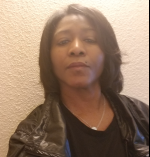 CRISSY CLARKREALTOR (home sales, investor sales)REAL ESTATE INVESTOR (Rehab, Rental, property mgmt.)NORTHWEST INDIANA CREATIVE INVESTMENT ASSOCIATION – BOARD MEMBER (EDUCATION/PROGRAMMING)INDIANA STATE REAL ESTATE INVESTMENT ASSOCIATION (INstateREIA) – BOARD MEMBER (SECRETARY)I’ve been an investor and real estate agent for over 10 years.  I have also been a dedicated board member serving in various capacities over the past 6 years.  I’ve served as programming chair, education chair and Newsletter.  I’ve enjoyed the interaction that I have with members (old and new) and look forward to continuing to serve the membership on the upcoming board.I ask for your vote as a Board Member to continue giving back to the membership and organization.2018 NICIA BOARD CANDIDATECRISSY CLARKREALTOR (home sales, investor sales)REAL ESTATE INVESTOR (Rehab, Rental, property mgmt.)NORTHWEST INDIANA CREATIVE INVESTMENT ASSOCIATION – BOARD MEMBER (EDUCATION/PROGRAMMING)INDIANA STATE REAL ESTATE INVESTMENT ASSOCIATION (INstateREIA) – BOARD MEMBER (SECRETARY)I’ve been an investor and real estate agent for over 10 years.  I have also been a dedicated board member serving in various capacities over the past 6 years.  I’ve served as programming chair, education chair and Newsletter.  I’ve enjoyed the interaction that I have with members (old and new) and look forward to continuing to serve the membership on the upcoming board.I ask for your vote as a Board Member to continue giving back to the membership and organization.